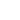 THE ANGLICAN PARISH 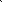 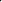 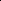  OCEAN GROVE & BARWON HEADS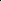 St Peter’s Ocean Grove & All Saints’ Barwon Heads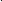 OUR MISSION STATEMENT -        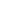  ‘TO KNOW CHRIST, AND MAKE CHRIST KNOWN’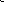 VICAR: THE VEN. Jill McCoy; 52 562 446; 0425 805 827;  jillm@ogbha.org.au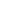 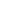 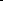 HON. ASSOCIATE PRIEST: REV Jill Poole; 0437 450 329; jillrpoole@gmail.com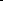 PARISH OFFICE; St Peter’s, Draper St. Ocean Grove 5256 2446; OR           PO Box 683 Ocean Grove.       OR              parish.office@ogbha.org.au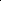 PARISH TREASURER:  parish.accounts@ogbha.org.au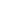 PARISH WEBSITE:        www.ogbha.org.au                              [  ZOOM       488 270 257  ]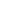 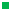 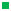 VICAR’S VOICE   Earlier today I was listening to Justine Toh from the Centre for Public Christianity speaking about her recent book on achievement addiction. There was a lot to reflect on in her comments about our Western world and our focus on excellence and achievement. But one of the catchphrases that has stayed with me was her idea that as Christians “Everything of importance we have in life has been received, not achieved.” It was a powerful reminder of our absolute dependence on God, and the importance of acknowledging that God is the source of all the blessings we experience in life. I don’t think this means that we should cease striving to do good in the world, or to offer our best efforts in our work for God. Rather, it’s an invitation to ensure that our focus is always on the One who enables us to do all that we do, and that the outcome that flows from our efforts is as much dependent on God’s blessing as it is on our striving. As the Psalmist reminds us “Unless the LORD builds a house, its builders labour over it in vain; unless the LORD watches over a city, the watchman stays alert in vain.” (Psalm 127:1)May we always seek to partner with God in our endeavours, to remember that all we have comes from God, and to use those blessings for God’s glory.Blessings, JillWe worship on the land of the Bengalat clan of the Wathaurong people and we acknowledge and pay our respect to their Elders past and presentMISSION SUPPORT GROUP-: Our Link missionary Rowan has received his visa and leaves Australia on 23rd February, to return to his ministry base. He has asked for our prayers that:booking a transit hotel, having a successful PCR test 48 hours before he flies, and transiting back into life in his mission locality, would all go smoothly.: Thank you to all who have returned your mission bottle contents. If you have forgotten, please contact John Minotti ASAP and he can pick it up. The amount raised will be in The Link next Sunday.READINGS   FOR    SUNDAY   Feb 27th     Exodus 34. 29 - 35;   Ps 99;    2 Cor. 3. 12 – 4. 2;        Luke 9. 28 – 36(- 43)We are delighted to have Nathanael Thierry with us this year on placement as a Theological Student for 12 hours each week (generally Wednesday, and Sunday morning). Nathanael is exploring a call to ordained ministry, and will be learning about parish ministry through his time with us. You can contact Nathanael by email at    nathanael@ogbha.org.au       or phone on 0401 591 725.Science says that we need at least these 4 basic elements to survive:1.Water 2. Air 3. Food 4. Light.Jesus says:1. I am the living water.2. I am the breath of life.3.I am the bread of life.4.I am the light of the world.WHAT’S ON AND WHERE?Barwon Heads World Day of Prayer will be heldat All Saints' 2pm Friday 4th March.All Saints' is open for Private Prayer         9am to 1pm      Wednesday and Saturday.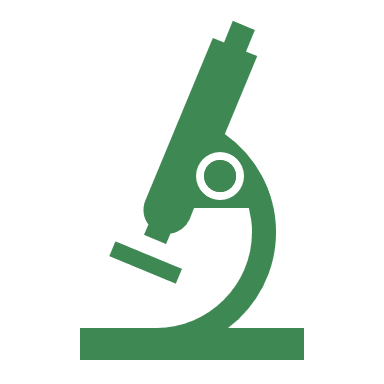 Barwon Heads Focus Group meets after church 27th Feb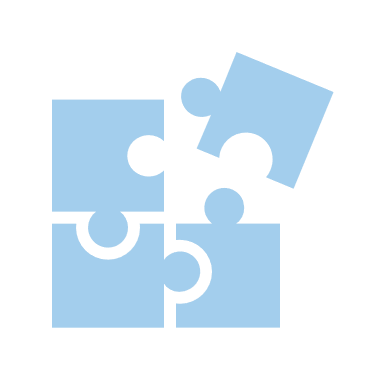 All Saints' Fundraiser Stall Saturday 26th February       "Jigsaws"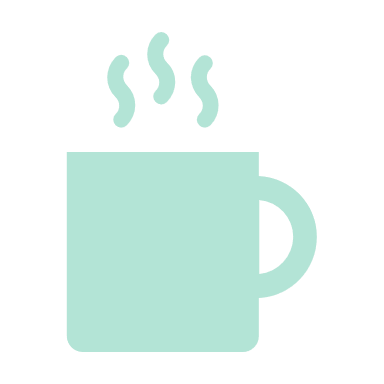 WEDNESDAY FEB 23.  11AM.   MENS COFFEE MORNING AT B.T.’STHURSDAY MARCH 3 rd.       7.30 at    ST. Peter’s‘SEARCH THE SPIRIT ‘This week:Tuesday 9:30 Morning Prayer @ St Peter’sWednesday 8:30 morning prayer & ministry team meeting @ St Peter’sAny items for Bridge, please email, or phone or message Isobel Dean [parish directory],before 10pm Wednesday.FOR THE HEALING OF BODY, MIND AND SPIRIT-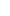 Wendy Hudson, Deb Podbury, Glenys Russell, Betty Boyd, Jim Wilson, Pat Brady, Faye & Ken Bermingham, Alex Slocombe, Dot Sutcliffe, Elizabeth Polley, Judy Beach, David Bayne, Dawn White, Janet Paisley, Doris Loewy, John Bartley, Bev Stephenson, Diana Wilson, Marcel, Alison Fane and Mark Johnstone, and those we know personally and are not on this list.FOR THOSE WITH ILLNESSES WHICH MEDICATION WILL NO LONGER HELP, AND TO THEIR LOVED ONES--give courage, strength and comfort in their faith of the joy of eternal lifeTO THOSE RECENTLY BEREAVED - give comfort and strength.FOR OUR MEMBERS IN RESIDENTIAL CARE- give peace, comfort & contentment.Hilda Clyne, Shirley Dodgshun, Kaye Middlehurst, Anne Shady, Jean Wadey, Beth Ward, Jenny Wood, Shirley Trimble, Stella Scheiner, Ross Smith and Keith & Kaye Houston.PRAYER FOCUS FOR February... THE ENVIRONMENT Mondays ... Light, darkness and Power.  Sun, moon, stars, rhythm of days, weeks, months, energy supplies, renewable resources. Tuesdays...Air and climate oxygen, seasons, wind, rain, rainbow of hope. Wednesdays ...Water, rains to dry lands, peaceful waters, floods and crashing waves.  Thursdays ...Land and vegetation. Mountains, valleys, fertile plains, deserts, tropical rainforests grassland paddocks. Soil, caretakers.  Fridays... Sea, air and land creatures.  Saturdays... Human beings and development. Live in balance, rather than conflict; to treat all with care and gentleness, to conserve and nurture.  Sundays... The sabbath...for rest, to reflect on the beauty of the world, satisfaction.Our Prayer Chain. Join the team who pray -contact Anna or Lyn 0418 171 787.If you would like us to pray for you, contact the Vicar on 0425 805 827.Saturday Morning Prayer    9. 00 am St Peters  Lord, you are just a thought away.I think your name and instantly, you are here.I delight in your presence.This moment, I don’t want to ask for somethingOr thank you for everything,I’m just joyousFeeling your presence:You here with me.DAILY READINGS – BEGINNING Feb. 21st   YEAR CDAILY READINGS – BEGINNING Feb. 21st   YEAR CDAILY READINGS – BEGINNING Feb. 21st   YEAR CDAILY READINGS – BEGINNING Feb. 21st   YEAR CMonday 21Pss. 121;122;123Jer. 44.1 -142 Tim. 1. 1-14Tuesday 22Ps. 118. 1-18Jer. 44. 15 – 302 Tim. 1. 15 – 30Wednesday 23Pss. 124; 125;126Jer. 45. 1- 46. 122 Tim. 2. 15 – 26Thursday 24Pss. 130; 131; 133Jer. 46.  13 -262 Tim.  3. 1 – 9Friday 25Ps. 135Jer. 46. 26 – 47. 72 Tim. 3. 10 – 17Saturday 26Pss. 137.1-9;138Jer. 48. 1-132 Tim.  4MONDAYHearts and Crafts   10 – 1  St.  Peter’s Hall O. GTUESDAYPrayers-personal – 10 –12St. Peter’s Hall O. GWEDNESDAYOp shop   9.30 - 1                   Jigsaw Library - 10am - 12                     All Saints’ Hall B.HFRIDAYOp Shop   9.30 - 1All Saints’ Hall B.HSATURDAYOp Shop   9.30 – 1                Jigsaw Library - 10 am - 12                All Saints’ Hall B.HSATURDAYPrayers    9amSt. Peter’s ChapelSERVICES SERVICES SERVICES SERVICES DAYTIMEPLACESERVICESunday8 amSt. Peter’s O. GHoly CommunionSunday 9.30 amSt. Peter’s O. GHoly CommunionSunday 11 amAll Saints’   B.HHoly CommunionWednesday10am.                       St. Peter’s O.G                              Holy Communion10am.                       St. Peter’s O.G                              Holy Communion10am.                       St. Peter’s O.G                              Holy CommunionSaturday9 amSt. Peter’s O. GPrayers